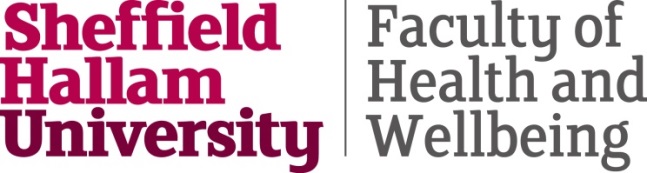 PLACEMENT MC FORM 11/11SUBMISSION OF EVIDENCE OF MITIGATING CIRCUMSTANCES RELATED TO PLACEMENTSSUBMISSION OF EVIDENCE OF MITIGATING CIRCUMSTANCES RELATED TO PLACEMENTSIt is strongly recommended that you discuss any mitigating personal circumstances with your Student Support officerIt is strongly recommended that you discuss any mitigating personal circumstances with your Student Support officerHow to complete and submit the formTo complete this form you will need the following:personal detailsplacement detailsevidence of mitigating circumstancesYou must do this no later than 5 working days after placements are released.How to complete and submit the formTo complete this form you will need the following:personal detailsplacement detailsevidence of mitigating circumstancesYou must do this no later than 5 working days after placements are released.ConfidentialityPlease note that in order to consider your case the information that you provide will be made available to appropriate administrative and academic staff including members of the relevant Placement Review Panel.  If the nature of your circumstances are of such an exceptionally delicate or personal nature that you do not wish information to be divulged to the Panel, please provide details of the member of staff to whom you have made your circumstances known.ConfidentialityPlease note that in order to consider your case the information that you provide will be made available to appropriate administrative and academic staff including members of the relevant Placement Review Panel.  If the nature of your circumstances are of such an exceptionally delicate or personal nature that you do not wish information to be divulged to the Panel, please provide details of the member of staff to whom you have made your circumstances known.ConfidentialityPlease note that in order to consider your case the information that you provide will be made available to appropriate administrative and academic staff including members of the relevant Placement Review Panel.  If the nature of your circumstances are of such an exceptionally delicate or personal nature that you do not wish information to be divulged to the Panel, please provide details of the member of staff to whom you have made your circumstances known.ConfidentialityPlease note that in order to consider your case the information that you provide will be made available to appropriate administrative and academic staff including members of the relevant Placement Review Panel.  If the nature of your circumstances are of such an exceptionally delicate or personal nature that you do not wish information to be divulged to the Panel, please provide details of the member of staff to whom you have made your circumstances known.ConfidentialityPlease note that in order to consider your case the information that you provide will be made available to appropriate administrative and academic staff including members of the relevant Placement Review Panel.  If the nature of your circumstances are of such an exceptionally delicate or personal nature that you do not wish information to be divulged to the Panel, please provide details of the member of staff to whom you have made your circumstances known.ConfidentialityPlease note that in order to consider your case the information that you provide will be made available to appropriate administrative and academic staff including members of the relevant Placement Review Panel.  If the nature of your circumstances are of such an exceptionally delicate or personal nature that you do not wish information to be divulged to the Panel, please provide details of the member of staff to whom you have made your circumstances known.Name of staff member:Designation:REPORT ON MITIGATING CIRCUMSTANCESREPORT ON MITIGATING CIRCUMSTANCESPERSONAL DETAILSPERSONAL DETAILSNameStudent ID NumberFacultyCourse Title and Year (e.g. BSc Midwifery 1; BSc Physiotherapy 2; BSc Occupational Therapy 3)Nursing Students only:Branch/Field of NursingContact telephone numberDETAILS OF MITIGATING CIRCUMSTANCESDETAILS OF MITIGATING CIRCUMSTANCESPlease describe fully the nature of the circumstances:Please describe fully the nature of the circumstances:The following will not be considered mitigating circumstances:Travel under 2 hours each wayCost of travelRisk of adverse weather conditionsRoutine child care/Carer responsibilitiesDOCUMENTARY EVIDENCEDOCUMENTARY EVIDENCEList of documentary evidence attached or reasons why documentary evidence cannot be attached.List of documentary evidence attached or reasons why documentary evidence cannot be attached.Please note that the Placement Review Panel will take factual information and evidence into account, but will not normally take account of statements which only offer support, but give little or no factual details.Please note that the Placement Review Panel will take factual information and evidence into account, but will not normally take account of statements which only offer support, but give little or no factual details.CERTIFICATION OF FORMCERTIFICATION OF FORMCERTIFICATION OF FORMCERTIFICATION OF FORMCERTIFICATION OF FORMCERTIFICATION OF FORMCERTIFICATION OF FORMCERTIFICATION OF FORMCERTIFICATION OF FORMCERTIFICATION OF FORMCERTIFICATION OF FORMCERTIFICATION OF FORMCERTIFICATION OF FORMCERTIFICATION OF FORMI certify that:the information I have given on this form is correct to the best of my knowledgeI have attached to the form all the documents listed in 3 aboveI understand that appropriate staff will have access to the information provided on this formI certify that:the information I have given on this form is correct to the best of my knowledgeI have attached to the form all the documents listed in 3 aboveI understand that appropriate staff will have access to the information provided on this formI certify that:the information I have given on this form is correct to the best of my knowledgeI have attached to the form all the documents listed in 3 aboveI understand that appropriate staff will have access to the information provided on this formI certify that:the information I have given on this form is correct to the best of my knowledgeI have attached to the form all the documents listed in 3 aboveI understand that appropriate staff will have access to the information provided on this formI certify that:the information I have given on this form is correct to the best of my knowledgeI have attached to the form all the documents listed in 3 aboveI understand that appropriate staff will have access to the information provided on this formI certify that:the information I have given on this form is correct to the best of my knowledgeI have attached to the form all the documents listed in 3 aboveI understand that appropriate staff will have access to the information provided on this formI certify that:the information I have given on this form is correct to the best of my knowledgeI have attached to the form all the documents listed in 3 aboveI understand that appropriate staff will have access to the information provided on this formI certify that:the information I have given on this form is correct to the best of my knowledgeI have attached to the form all the documents listed in 3 aboveI understand that appropriate staff will have access to the information provided on this formI certify that:the information I have given on this form is correct to the best of my knowledgeI have attached to the form all the documents listed in 3 aboveI understand that appropriate staff will have access to the information provided on this formI certify that:the information I have given on this form is correct to the best of my knowledgeI have attached to the form all the documents listed in 3 aboveI understand that appropriate staff will have access to the information provided on this formI certify that:the information I have given on this form is correct to the best of my knowledgeI have attached to the form all the documents listed in 3 aboveI understand that appropriate staff will have access to the information provided on this formI certify that:the information I have given on this form is correct to the best of my knowledgeI have attached to the form all the documents listed in 3 aboveI understand that appropriate staff will have access to the information provided on this formI certify that:the information I have given on this form is correct to the best of my knowledgeI have attached to the form all the documents listed in 3 aboveI understand that appropriate staff will have access to the information provided on this formI certify that:the information I have given on this form is correct to the best of my knowledgeI have attached to the form all the documents listed in 3 aboveI understand that appropriate staff will have access to the information provided on this formSigned:Date:Date:UNIVERSITY STAFF COMMENTS / OUTCOMEUNIVERSITY STAFF COMMENTS / OUTCOMEUNIVERSITY STAFF COMMENTS / OUTCOMEUNIVERSITY STAFF COMMENTS / OUTCOMEUNIVERSITY STAFF COMMENTS / OUTCOMEUNIVERSITY STAFF COMMENTS / OUTCOMEUNIVERSITY STAFF COMMENTS / OUTCOMEUNIVERSITY STAFF COMMENTS / OUTCOMEUNIVERSITY STAFF COMMENTS / OUTCOMEUNIVERSITY STAFF COMMENTS / OUTCOMEUNIVERSITY STAFF COMMENTS / OUTCOMEUNIVERSITY STAFF COMMENTS / OUTCOMEUNIVERSITY STAFF COMMENTS / OUTCOMEUNIVERSITY STAFF COMMENTS / OUTCOMEFor use by University staff e.g. Course Management team / Placement StaffFor use by University staff e.g. Course Management team / Placement StaffFor use by University staff e.g. Course Management team / Placement StaffFor use by University staff e.g. Course Management team / Placement StaffFor use by University staff e.g. Course Management team / Placement StaffFor use by University staff e.g. Course Management team / Placement StaffFor use by University staff e.g. Course Management team / Placement StaffFor use by University staff e.g. Course Management team / Placement StaffFor use by University staff e.g. Course Management team / Placement StaffFor use by University staff e.g. Course Management team / Placement StaffFor use by University staff e.g. Course Management team / Placement StaffFor use by University staff e.g. Course Management team / Placement StaffFor use by University staff e.g. Course Management team / Placement StaffFor use by University staff e.g. Course Management team / Placement StaffSignature of staff member:Signature of staff member:Signature of staff member:Signature of staff member:Date:Name (please print):Name (please print):For Office use onlyFor Office use onlyFor Office use onlyDate form was submitted:Date form was submitted:Date form was submitted:Date form was submitted:Date form was submitted:Date form was submitted:Date form was submitted:Date form was submitted:Date form was submitted:Date form was submitted: